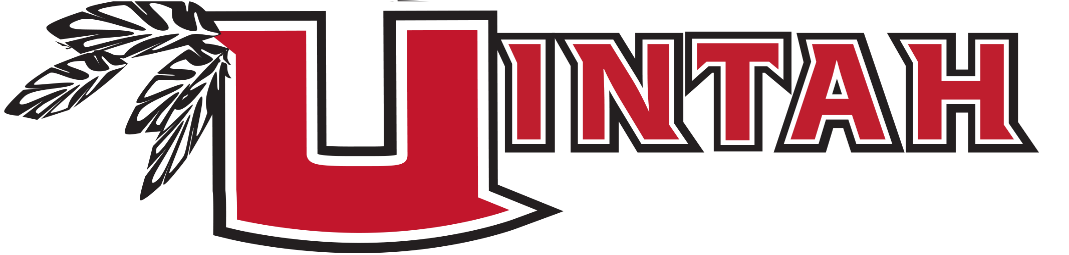 Student Name:  ________________________________________________ Aspire #: ________________Instructions:Check all classes you have taken.Pay Finance $2.00 and attach receipt.Attach copy of transcript.Return application to Mrs. Durrant in room S106 by March 4, 2019.FOUNDATION COURSES (required)CREDITSCREDITSTOTAL CREDITSChoose 1 credit each from English 9, 10, 11 (or AP English)Choose 1 credit each from English 9, 10, 11 (or AP English)Choose 1 credit each from English 9, 10, 11 (or AP English)English 9A.50.503.00 creditsEnglish 9B.50.503.00 creditsEnglish 10A.50.503.00 creditsEnglish 11A.50.503.00 creditsEnglish 11B.50.503.00 creditsEnglish 10B.50.503.00 creditsEnglish 9A Honors .50.503.00 creditsEnglish 9B Honors.50.503.00 creditsEnglish 10A Honors.50.503.00 creditsEnglish 10B Honors.50.503.00 creditsEnglish 11A Honors.50.503.00 creditsEnglish 11B Honors.50.503.00 creditsAP English A.50.503.00 creditsAP English B.50.503.00 creditsELECTIVE COURSESCREDITSCREDITSTOTAL CREDITSAP English A (if not taken as a Foundation course).50.502.0 creditsAP English B (if not taken as a Foundation course).50.502.0 creditsAP English C (prerequisite: AP English A & B).50.502.0 creditsBritish Literature.50.502.0 creditsFilm Studies.50.502.0 creditsForeign Language A (3rd year).50.502.0 creditsForeign Language B (3rd year).50.502.0 creditsSci-Fi/Fantasy Literature.50.502.0 creditsSports Literature and Con.50.502.0 creditsInternship (approved English related).50.502.0 creditsSIGNATURESSIGNATURESSIGNATURESDATEDATEStudent:Student:Student:Department Head:Department Head:Department Head: